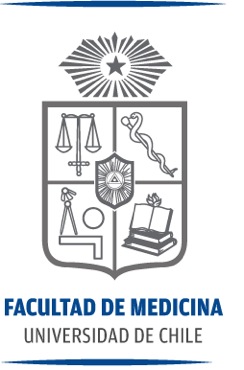 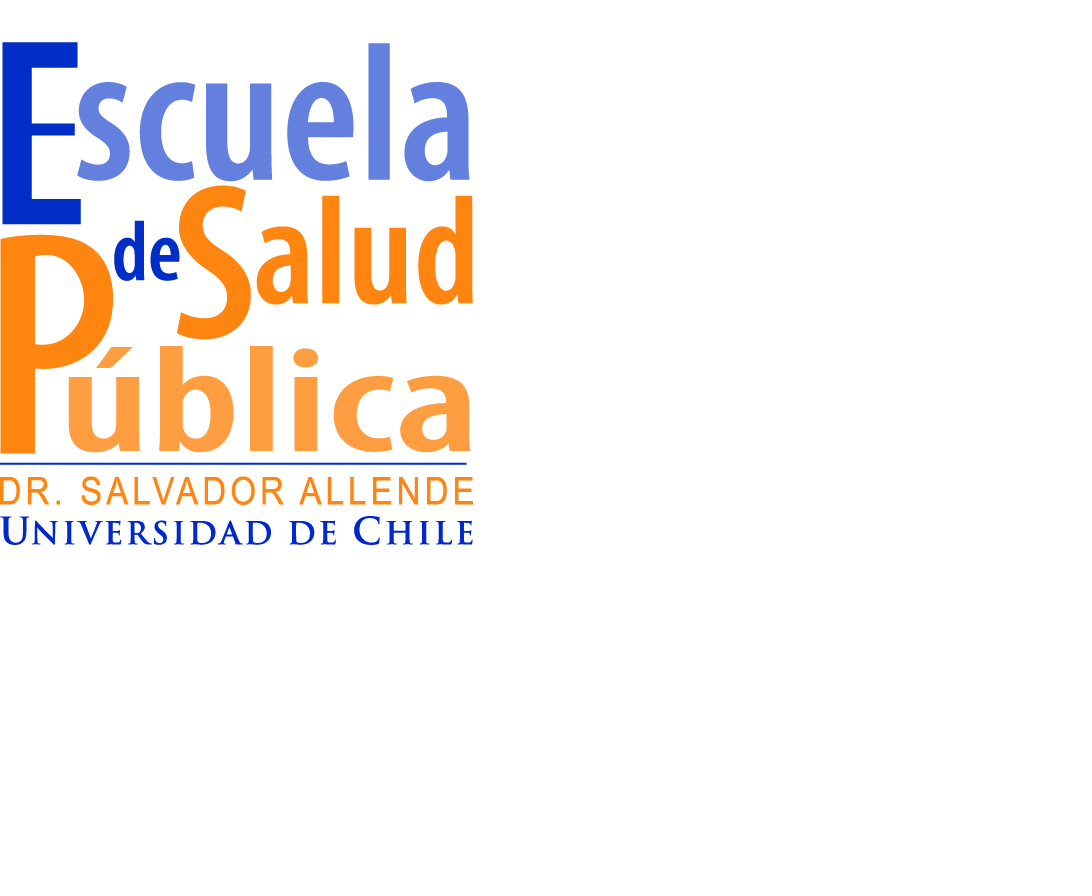 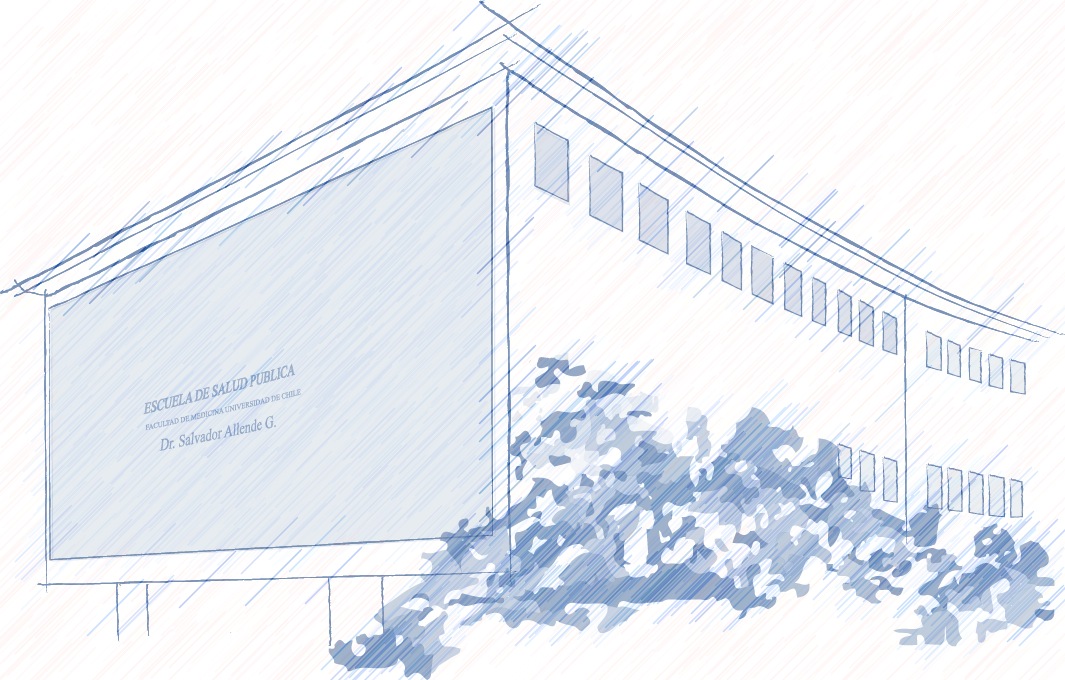 Inauguración: Viernes  01 de diciembre 2017.Hall Central Escuela de Salud Pública, Facultad de Medicina, Universidad de ChileInauguración: Viernes  01 de diciembre 2017.Hall Central Escuela de Salud Pública, Facultad de Medicina, Universidad de Chile11.00Inauguración Feria del Libro (LOM Editores, Colectivo La Repisa, Ediciones Radio U. de Chile  Editorial Universitaria, Ocho libros). Artista: Andrés Saéz. Fotográfo Sesión Inaugural Lunes  04 de diciembre 2017.Lugar: Salón Lorenzo Sazié. Facultad de Medicina. Universidad de ChileSesión Inaugural Lunes  04 de diciembre 2017.Lugar: Salón Lorenzo Sazié. Facultad de Medicina. Universidad de Chile09:00-09:30 Inscripción09:30-09:40 Presentación de las IV Jornadas de Derechos Humanos y Salud PúblicaExtensión Escuela de Salud Pública, Facultad de Medicina, Universidad de Chile.09:40-10.20 Palabras de BienvenidaDra. Verónica Iglesias. Directora Escuela de Salud Pública (s). Facultad de Medicina.  Universidad de ChileProf.  Olga Espinoza. Cátedra de Derechos Humanos. Universidad de ChileDr. Manuel Kukuljan. Decano Facultad de Medicina. Universidad de Chile Prof. Carlos Bravo. Director Campus Santiago Universidad de Valparaíso Representante Rectoría. Rector Universidad de Chile 10.20-10.30 Presentación  musical Alondra Castillo. Estudiante Doctorado en Salud Pública, Escuela de Salud Pública. Facultad de Medicina. Universidad de Chile 10.30-11.30Conferencia Inaugural. "Trauma duelo y reparación por violaciones a los derechos humanos"Dra. Elizabeth Lira  Kornfeld. Decana Facultad de Psicología Universidad Alberto Hurtado11.30-11.50Café Arte y Derechos HumanosLunes 04 de diciembre 2017.Lugar: Salón Lorenzo Sazié. Facultad de Medicina. Universidad de Chile Moderadora: Cecilia Espinosa. Directora de Comunicaciones, Facultad de Odontología, Universidad de Chile (confirmada)Arte y Derechos HumanosLunes 04 de diciembre 2017.Lugar: Salón Lorenzo Sazié. Facultad de Medicina. Universidad de Chile Moderadora: Cecilia Espinosa. Directora de Comunicaciones, Facultad de Odontología, Universidad de Chile (confirmada)11.50-12.00Bienvenida 12.00-12.20"LIBRES PRISION: arteSANOS de una paradoja"Ruth Vuskovic : Coautora “Libres en prisión: la otra artesanía" 12.20-12.40"Arte, escultura y la reparación simbólica". Memorial Campus Norte Universidad de Chile. 
 Miguel Lecaros. Pintor y escultor     12.40-13.40Discusión abiertaTallerLunes 04 de diciembre 2017.Lugar: Salón Lorenzo Sazié. Facultad de Medicina. Universidad de ChileTallerLunes 04 de diciembre 2017.Lugar: Salón Lorenzo Sazié. Facultad de Medicina. Universidad de Chile15.00-17.00Taller "Infancia/dictadura. Fragmentos de memorias: no estábamos solos"Sandra Piñeiro. Profesora de Historia y diseñadora gráfica, Diplomada en Educación y Derechos Humanos, Magíster en Comunicación y Cognición, ©Doctora en Psicología Básica del programa “Percepción, Comunicación y Tiempo” de la Universidad Autónoma de Barcelona Salud Pública y Derechos HumanosMartes 5 de diciembre 2017.Lugar: Salón Lorenzo Sazié. Facultad de Medicina. Universidad de ChileModerador: Dr. Yuri Carvajal Salud Pública y Derechos HumanosMartes 5 de diciembre 2017.Lugar: Salón Lorenzo Sazié. Facultad de Medicina. Universidad de ChileModerador: Dr. Yuri Carvajal 09.00-09:10Bienvenida09:10-09.40"El Trauma Social como problema de Salud Pública en Chile : ¿Es "reparable" la Reparación?"Dr. Carlos Madariaga. Académico Escuela de Salud Pública 09.40-10.10"La niñez y la fragilidad institucional de protección"Sr. Osvaldo Torres. Jefe Unidad de Estudios. Instituto Nacional de Derechos Humanos10.10.-10.40Café10.40-11.10"Multiculturalidad y reparación: experiencia pericial  del  Departamento de Derechos Humanos del Colegio Médico"Dr. Enrique Morales. Presidente Departamento de Derechos Humanos. Colegio Médico 11.10-12.00Discusión abierta y cierreMemoria y Derechos Humanos   Miércoles 06 de diciembre 2017.Lugar: CIAE (Centro de Asistencia Estudiantil). Universidad de ValparaísoModerador: Cristián WarnkenMemoria y Derechos Humanos   Miércoles 06 de diciembre 2017.Lugar: CIAE (Centro de Asistencia Estudiantil). Universidad de ValparaísoModerador: Cristián Warnken10.00-10.30Palabras de bienvenida autoridades10.30-11.00Crecimiento postraumático e incremento en sentido de vida en sobrevivientes del terrorismo de Estado y sus familiares como consecuencia de los procesos de elaboración individual y colectiva"Dr. Manuel Cárdenas. Profesor titular Universidad de Valparaíso. Centro de Estudio Interdisciplinarios sobre Cultura Política, Memoria y DDHH11.00-11.20Café11.20-11.40"La memoria histórica como proceso. Experiencia del Taller memoria histórica PRAIS, Valparaíso"Mercedes Córdova. Sobreviviente y usuaria.11.40-12.00"Memoria Histórica y Política Pública" Graciela Mena. Coordinadora PRAIS Valparaíso.12.00-12.20"La memoria histórica en las generaciones post-dictadura"Eva Gallardo. Coordinadora Estudiantes Secundarios (COES-Valpo) 12.20-12.40"Memoria histórica y política universitaria"Francisca Oyarzún. Vocalía de DDHH, Federación UV12.40-13.15 Discusión abierta  y cierre